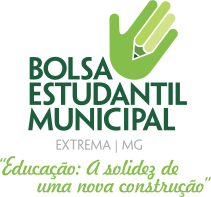 REUNIÃO DE RECADASTRO 04/03/2020Reunião Recadastro 04-03-2020 Aprovados Reunião Recadastro 04-03-2020 Aprovados Reunião Recadastro 04-03-2020 Aprovados Reunião Recadastro 04-03-2020 Aprovados SQSQNOMEOBSERVAÇÃO1Aline Pereira da Costa Silva2Ana Flávia Sousa da Silva3Ana Julia Geraldo da Palma4Anelize Cassia couto da Rosa5Anna Rita Saracchini Godoy6Beatriz Toledo Lima7Bionda Alves Corrêa8Breno dos Santos Serem9Bruna da Silva Amorim Ferreira10Carolina Lopes Carvalho Mariano11Cassio Roberto da Silva BatistaCondicionado12Claudio Diniz Marcondes Junior13Danielle de Cássia Pimentel Teixeira14Dayane Suelen dos santos Costa15Débora Cristina Almeida Bernardes Toledo16Elisabete Soares dos Santos17Fabiana Coutinho Marques18Fernando da Silva Piazzaroli19Frederico Janine Piazzaroli20Gabriel Moreira da Silva21Gabriela Pimentel Teixeira 22Gabrielle Caroline Oliveira Silva23Giovanna Silva Álvares24Guilherme Acacio Pedroso25Guilherme Lopes Moraes26Jefferson Oliveira de Souza 27Jessica Acedo Galasso28Jhonnata Lucas da Cruz Domingues29Kathleen Lopes Lemes30Laisla Valeska Gomes Leonardi31Luca Gama Kahn32Lucas Oliveira Ferri33Lucinéia Aparecida de Araujo34Marcos Paulo Dantas Morais35Maria Aparecida Mendes Guimarães36Maria José Silva da GraçaCondicionado37Maria Paula Nazaré Pereira Sabino38Matheus Luis Souza Cruz39Mayara Laís da Rosa Souza40Melissa Russo Cuerba Rodrigues41Michele das Graças Magela de Oliveira42Mikaela Cristina Virgílio Costa43Moises Matheus de Santana Rodrigues44Nailde Gomes de Jesus45Natã Pacheco Marcelino46Natacha de Cassia Afanasenko47Pamela Maria Faria da Costa 48Pamela Simoes Morbidelli49Paolla Marques de Toledo50Patricia Viera RamalhoCondicionado51Raul Marcelino Nunes52Rebeca Almeida de Carvalho Alves53Ruth Ester da Silva 54Samuel Vitor Reis55Tainara Lopes Neri56Tainara Pereira de Souza57Tais Maria Gomes Alves58Tatiana Xavier  de Souza59Thainara Rubia Cardoso60Vinicius de Alvarenga QueirozCondicionado61Willian Cruz Pereira